Publicado en Marvão-Portugal el 21/01/2022 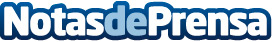 Marvão acogerá la final del concurso internacional de pinchos medievales el 22 y 23 de octubre de 2022 Así se acordó ayer en la Asamblea General de la Red celebrada en el marco de la Feria Internacional de Turismo (FITUR)Datos de contacto:Javier Bravo606411053Nota de prensa publicada en: https://www.notasdeprensa.es/marv-o-acogera-la-final-del-concurso Categorias: Internacional Gastronomía Viaje Historia Sociedad Turismo Restauración http://www.notasdeprensa.es